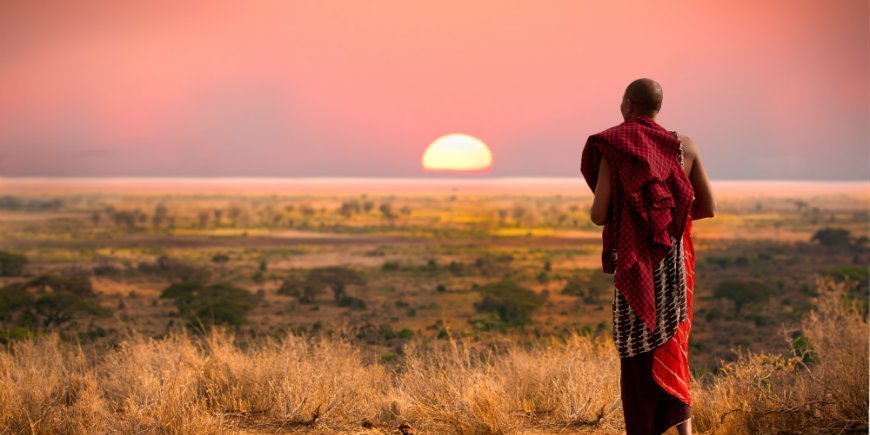 1.	Name of the indigenous people: What is the name of the indigenous people you have chosen to present?2.	Location: Where in Africa does this indigenous people primarily reside?3.	Livelihood: How does this indigenous people obtain food and other resources? (hunting, fishing, agriculture, gathering, etc.)4.	Housing: What type of housing does this indigenous people have? (traditional huts, tents, nomadic or settled communities, etc.)5.	Culture and traditions: What are some key cultural features of this indigenous people? (language, music, dance, clothing, dietary habits, etc.)6.	How do they decorate their body with makeup, body modifications or cloths?7.	Family and community: How is the family structure and community organization of this indigenous people?8.	Religion and beliefs: What type of religion or spiritual beliefs does this indigenous people practice?9.	Challenges: What are some of the challenges faced by this indigenous people today? (loss of traditional lands, cultural assimilation, lack of access to education and healthcare, etc.)10.	Collaboration and trade: How does this indigenous people interact with other communities and cultures, both historically and today?Sentence starters:This is the….This is an example of…On this piture we can see…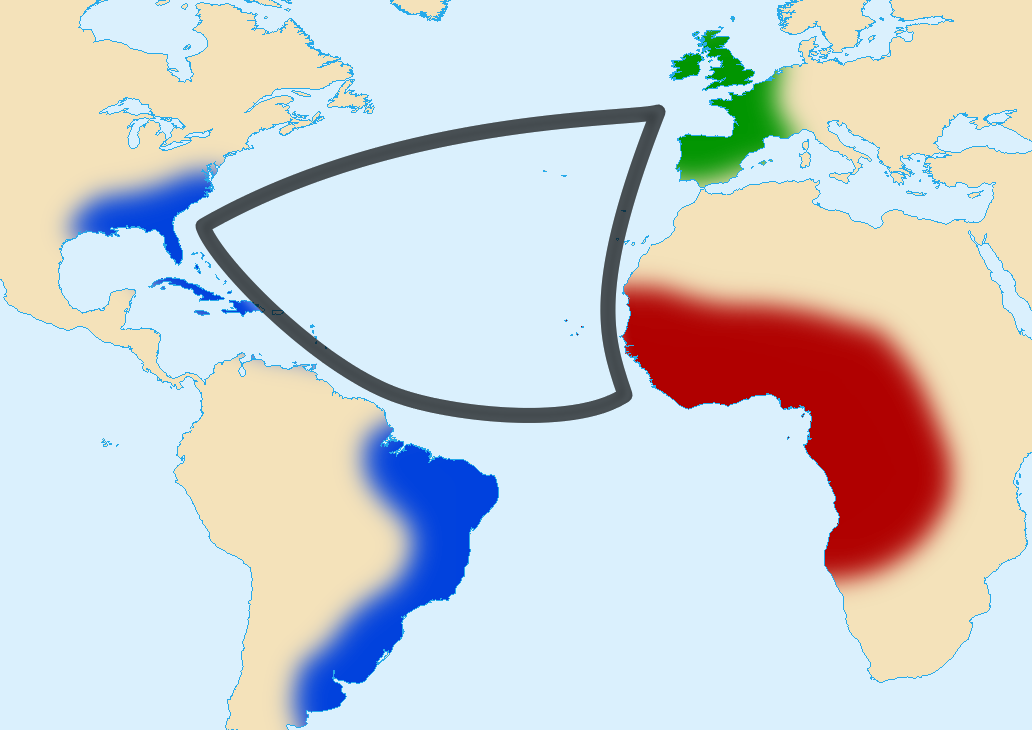 They usually hunt…They live in…. which is in the …. Of AcricaHJEMMEOnsdag: Øve minst en gang på presentasjonen hjemme. 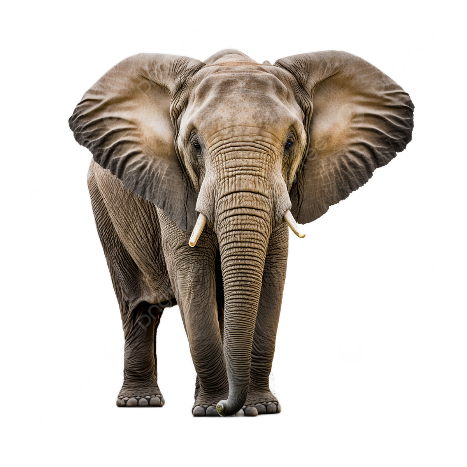 Onsdag: Øve minst en gang på presentasjonen hjemme. Onsdag: Øve minst en gang på presentasjonen hjemme. Onsdag: Øve minst en gang på presentasjonen hjemme. Onsdag: Øve minst en gang på presentasjonen hjemme. Onsdag: Øve minst en gang på presentasjonen hjemme. Onsdag: Øve minst en gang på presentasjonen hjemme. Onsdag: Øve minst en gang på presentasjonen hjemme. Matte6.6.6.6.7.7.7.7.MatteMultiplikasjon og divisjon med desimaltall. Multiplikasjon og divisjon med desimaltall. Multiplikasjon og divisjon med desimaltall. Multiplikasjon og divisjon med desimaltall. Regne med målingRegne med målingRegne med målingRegne med målingMatteInnført 30Innført 30Innført 30Innført 30Innført 30Matte%%%%%MatteSignatur og retting i matteboka Signatur og retting i matteboka Signatur og retting i mattebokaSignatur og retting i mattebokaSignatur og retting i mattebokaSamiskOppgaver på digitale arbeidsbokGloser (Kommer også på MCE uke 13)Oppgaver på digitale arbeidsbokGloser (Kommer også på MCE uke 13)Oppgaver på digitale arbeidsbokGloser (Kommer også på MCE uke 13)Oppgaver på digitale arbeidsbokGloser (Kommer også på MCE uke 13)Oppgaver på digitale arbeidsbokGloser (Kommer også på MCE uke 13)Oppgaver på digitale arbeidsbokGloser (Kommer også på MCE uke 13)Oppgaver på digitale arbeidsbokGloser (Kommer også på MCE uke 13)NORLag en presentasjon der minst to av temaene du skal snakke om (for eksempel hvordan det ser ut der de bor, eller hvordan de jakter) er på engelsk. Oppgaven står under engelsken. Lag en presentasjon der minst to av temaene du skal snakke om (for eksempel hvordan det ser ut der de bor, eller hvordan de jakter) er på engelsk. Oppgaven står under engelsken. Lag en presentasjon der minst to av temaene du skal snakke om (for eksempel hvordan det ser ut der de bor, eller hvordan de jakter) er på engelsk. Oppgaven står under engelsken. Lag en presentasjon der minst to av temaene du skal snakke om (for eksempel hvordan det ser ut der de bor, eller hvordan de jakter) er på engelsk. Oppgaven står under engelsken. Lag en presentasjon der minst to av temaene du skal snakke om (for eksempel hvordan det ser ut der de bor, eller hvordan de jakter) er på engelsk. Oppgaven står under engelsken. Lag en presentasjon der minst to av temaene du skal snakke om (for eksempel hvordan det ser ut der de bor, eller hvordan de jakter) er på engelsk. Oppgaven står under engelsken. Lag en presentasjon der minst to av temaene du skal snakke om (for eksempel hvordan det ser ut der de bor, eller hvordan de jakter) er på engelsk. Oppgaven står under engelsken. NORPresentasjonen bør vare i minst 5 minutter.  Presentasjonen bør vare i minst 5 minutter.  Presentasjonen bør vare i minst 5 minutter.  Presentasjonen bør vare i minst 5 minutter.  Presentasjonen bør vare i minst 5 minutter.  Presentasjonen bør vare i minst 5 minutter.  Presentasjonen bør vare i minst 5 minutter.  ENGMake a presentation about one of the native people of Africa. Suggestions on what you can have in your presentation is on the last page of the L-plan.Tips: It is possible to find Youtube videos on every subject. Choose one of the following:Make a presentation about one of the native people of Africa. Suggestions on what you can have in your presentation is on the last page of the L-plan.Tips: It is possible to find Youtube videos on every subject. Choose one of the following:Make a presentation about one of the native people of Africa. Suggestions on what you can have in your presentation is on the last page of the L-plan.Tips: It is possible to find Youtube videos on every subject. Choose one of the following:Make a presentation about one of the native people of Africa. Suggestions on what you can have in your presentation is on the last page of the L-plan.Tips: It is possible to find Youtube videos on every subject. Choose one of the following:Make a presentation about one of the native people of Africa. Suggestions on what you can have in your presentation is on the last page of the L-plan.Tips: It is possible to find Youtube videos on every subject. Choose one of the following:Make a presentation about one of the native people of Africa. Suggestions on what you can have in your presentation is on the last page of the L-plan.Tips: It is possible to find Youtube videos on every subject. Choose one of the following:Make a presentation about one of the native people of Africa. Suggestions on what you can have in your presentation is on the last page of the L-plan.Tips: It is possible to find Youtube videos on every subject. Choose one of the following:ENGSan-folket (også kjent som Bushmen) Maasai-folket Pygme-folket Hadzabe-folket Berber-folket San-folket (også kjent som Bushmen) Maasai-folket Pygme-folket Hadzabe-folket Berber-folket San-folket (også kjent som Bushmen) Maasai-folket Pygme-folket Hadzabe-folket Berber-folket San-folket (også kjent som Bushmen) Maasai-folket Pygme-folket Hadzabe-folket Berber-folket San-folket (også kjent som Bushmen) Maasai-folket Pygme-folket Hadzabe-folket Berber-folket San-folket (også kjent som Bushmen) Maasai-folket Pygme-folket Hadzabe-folket Berber-folket San-folket (også kjent som Bushmen) Maasai-folket Pygme-folket Hadzabe-folket Berber-folket Skriv fem ganger: Skriv fem ganger: Skriv fem ganger: Skriv fem ganger: Skriv fem ganger: Skriv fem ganger: Skriv fem ganger: Skriv fem ganger: Skriv fem ganger: ArrowArrowStone Stone BowBowNomadic Dangerous Dangerous Torsdagsvurdering (gjøres sammen med en voksen)Torsdagsvurdering (gjøres sammen med en voksen)Torsdagsvurdering (gjøres sammen med en voksen)Kan godt Kanlitt Kan ikkeNORSKNORSKJeg kan fortelle litt om hva trekanthandelen mellom Amerika, Afrika og Europa handlet om. NORSKNORSKJeg kan aktivt bruke et bilde i presentasjoner (for eksempel snakke om bildene på L-planen)NORSKNORSKJeg kan forberede meg til en presentasjon (øve for meg selv)MATTE6Jeg kan legge til og trekke fra oppgaver med ti- og hundre tusener. MATTE6Jeg kan skrive flersifrede tall med symboler og bokstaverMATTE7Jeg kan  beregne areal av sammensatte figurerMATTE7Jeg kan gjøre om mellom liter og kubikkdesimeterENGENGI can talk about a topic in front of the whole class. ENGENGI can have a presentation without talking negatively about myself or the presentation.SosialtSosialtHvordan har du hatt det på skolen denne uken? Kommentar:  Hvordan har du hatt det på skolen denne uken? Kommentar:  Hvordan har du hatt det på skolen denne uken? Kommentar:  Hvordan har du hatt det på skolen denne uken? Kommentar:  Hvordan har du hatt det på skolen denne uken? Kommentar:  Hvordan har du hatt det på skolen denne uken? Kommentar:  Det som står på denne L-planen stemmerDet som står på denne L-planen stemmerDet som står på denne L-planen stemmerDet som står på denne L-planen stemmerDet som står på denne L-planen stemmerDet som står på denne L-planen stemmerSignatur elev:                                 Signatur foresatt:Signatur elev:                                 Signatur foresatt:Signatur elev:                                 Signatur foresatt:Signatur elev:                                 Signatur foresatt:Signatur elev:                                 Signatur foresatt:Signatur elev:                                 Signatur foresatt: